			Załącznik nr 2OŚWIADCZENIE WYKONAWCYskładane na podstawie art. 125 ust. 1 ustawy z dnia 11 września 2019 r.Prawo zamówień publicznych (dalej jako: ustawa Pzp),Wykonawca:……………………………………….……………….………………………………………(pełna nazwa/firma, adres, w zależności od podmiotu: NIP/PESEL, KRS/CEiDG)reprezentowany przez:…………………………….…………………(imię, nazwisko, stanowisko/podstawa do reprezentacji)DOTYCZĄCE PRZESŁANEK WYKLUCZENIA Z POSTĘPOWANIANa potrzeby postępowania o udzielenie zamówienia publicznego pn. Dostawa gazu ziemnego wysokometanowego typu E obejmująca sprzedaż wraz z usługą dystrybucji paliwa gazowego dla obiektów będących w zarządzaniu MPGM TBS Sp. z o.o. na terenie Miasta Ruda Śląska od 01.04.2024 r. do 31.03.2025 r., prowadzonego przez Miejskie Przedsiębiorstwo Gospodarki Mieszkaniowej Towarzystwo Budownictwa Społecznego Spółka z o.o. w Rudzie Śląskiej, oświadczam, co następuje:OŚWIADCZENIA DOTYCZĄCE WYKONAWCY:1. Oświadczam, że nie podlegam wykluczeniu z postępowania na podstawie art. 108  ust. 1  ustawy Pzp.………………..…….(miejscowość), dnia ………….……. r.Oświadczam, że zachodzą w stosunku do mnie podstawy wykluczenia z postępowania na podstawie art. …………. 1ustawy Pzp (Wykonawca podaje mającą zastosowanie podstawę wykluczenia spośród wymienionych w art. 108 ust. 1 ustawy Pzp). Jednocześnie oświadczam, że w związku z ww. okolicznością, na podstawie art. 110 ust. 2 ustawy Pzp podjąłem następujące środki naprawcze:………………………………………………………………………………………………………………………………………………………Na potwierdzenie powyższego przedkładam następujące środki dowodowe:1) ………………………………………………..2) ………………………………………………..………………..…….(miejscowość), dnia ………….……. r.Mając na uwadze przesłanki wykluczenia zawarte w art. 7 ust. 1 pkt 1-3 ustawy z dnia 13 kwietnia 2022r. o szczególnych rozwiązaniach w zakresie przeciwdziałania wspieraniu agresji na Ukrainę oraz służących ochronie bezpieczeństwa narodowego (Dz.U. poz. 835):- oświadczam, że nie podlegam wykluczeniu z postępowania na podstawie 
art. 7 ust. 1 pkt 1-3 ustawy z dnia 13 kwietnia 2022r. o szczególnych rozwiązaniach w zakresie przeciwdziałania wspieraniu agresji na Ukrainę oraz służących ochronie bezpieczeństwa narodowego (Dz.U. poz. 835).OŚWIADCZENIE DOTYCZĄCE PODMIOTU, NA KTÓREGO ZASOBY POWOŁUJE SIĘ WYKONAWCA:Oświadczam, że w stosunku do następującego/ych podmiotu/tów, na którego/ych zasoby powołuję się w niniejszym postępowaniu, tj.: ……………………………………………………….…………………(podać pełną nazwę/firmę, adres, a także w zależności od podmiotu: NIP/PESEL, KRS/CEiDG)nie zachodzą podstawy wykluczenia z postępowania o udzielenie zamówienia.………………..…….(miejscowość), dnia ………….……. r.OŚWIADCZENIE DOTYCZĄCE PODWYKONAWCY NIEBĘDĄCEGO PODMIOTEM, NA KTÓREGO ZASOBY POWOŁUJE SIĘ WYKONAWCA:Oświadczam, że w stosunku do następującego/ych podmiotu/tów, będącego/ych podwykonawcą/ami:……………………………………………………………………..………………………………………(podać pełną nazwę/firmę, adres, a także w zależności od podmiotu: NIP/PESEL, KRS/CEiDG), nie zachodzą podstawy wykluczenia z postępowania o udzielenie zamówienia.………………..…….(miejscowość), dnia ………….……. r.OŚWIADCZENIE WYKONAWCYskładane na podstawie art. 125 ust. 1 ustawy z dnia 19 września 2019 r.Prawo zamówień publicznych (dalej jako: ustawa Pzp),DOTYCZĄCE SPEŁNIANIA WARUNKÓW UDZIAŁU W POSTĘPOWANIUNa potrzeby postępowania o udzielenie zamówienia publicznego pn. Dostawa gazu ziemnego wysokometanowego typu E obejmująca sprzedaż wraz z usługą dystrybucji paliwa gazowego dla obiektów będących w zarządzaniu MPGM TBS Sp. z o.o. na terenie Miasta Ruda Śląska od 01.04.2024 r. do 31.03.2025 r., prowadzonego przez Miejskie Przedsiębiorstwo Gospodarki Mieszkaniowej Towarzystwo Budownictwa Społecznego Spółka z o.o. w Rudzie Śląskiej, oświadczam, co następuje:INFORMACJA DOTYCZĄCA WYKONAWCY:Oświadczam, że spełniam warunki udziału w postępowaniu określone przez Zamawiającego 
w ogłoszeniu o przedmiotowym zamówieniu oraz w Specyfikacji Warunków Zamówienia.………………..…….(miejscowość), dnia ………….……. r.INFORMACJA W ZWIĄZKU Z POLEGANIEM NA ZASOBACH INNYCH PODMIOTÓW:	Oświadczam, że w celu wykazania spełniania warunków udziału w postępowaniu, określonych przez Zamawiającego w ogłoszeniu o zamówieniu oraz w rozdziale XIX Specyfikacji Warunków Zamówienia polegam na zasobach  innego/ych podmiotu/ów*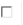 nie polegam na zasobach  innego/ych podmiotu/ów**zaznaczyć właściwew następującym zakresie:……………………………………………………………………………………………………………………(wskazać podmiot i określić odpowiedni zakres dla wskazanego podmiotu).………………..…….(miejscowość), dnia ………….……. r.OŚWIADCZENIE DOTYCZĄCE PODANYCH INFORMACJI:Oświadczam, że wszystkie informacje podane w powyższych oświadczeniach są aktualne i zgodne z prawdą oraz zostały przedstawione z pełną świadomością konsekwencji wprowadzenia zamawiającego w błąd przy przedstawianiu informacji.………………..…….(miejscowość), dnia ………….……. r.